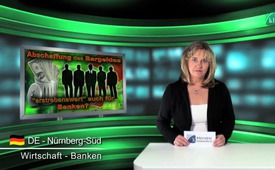 Abolition de l’argent liquide : « intéressant » surtout pour les banques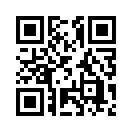 En ce moment le pour et le contre du paiement en liquide est largement discuté dans les médias.Chers téléspectateurs
En ce moment le pour et le contre du paiement en liquide est largement discuté dans les médias. Ainsi Peter Bofinger, membre du Conseil allemand des experts économiques, explique que l’argent liquide complique énormément les transactions financières. Comme exemple, Bofinger évoque le temps que les gens perdent « à chercher la monnaie à la caisse du magasin » et que la caissière perd « à rendre la monnaie correcte. »
« Par ailleurs, dit Bofinger, le marché du travail au noir et de la drogue serait rendu impossible avec l’abolition de l’argent liquide.
Mais s’agit-il vraiment de ces problèmes? Les transactions financières sans aucun argent liquide ne résoudraient-elles pas plutôt un problème gigantesque des banques : la peur que soit connue de tous leur « création d’argent à partir de rien ».
Cela veut dire concrètement que les banques prêtent de l’argent qu’elles ne possèdent pas réellement, ce qu’on appelle la « monnaie scripturale » et encaissent des intérêts dessus.
Si les clients des banques retiraient tout leur argent de leur compte (ce qui serait absolument leur droit), toutes les banques feraient faillite sous peu. Qui s’étonne alors encore de ce que l’argent liquide doive être aboli ?de uk.Sources:www.wissensmanufaktur.net/abschaffung-des-bargeldes
www.faz.net/aktuell/finanzen/digital-bezahlen/wirtschaftsweiser-peter-bofinger-fuer-abschaffung-des-bargelds-13595593.htmlCela pourrait aussi vous intéresser:#AbolitionArgentLiquide - de l'argent liquide - www.kla.tv/AbolitionArgentLiquideKla.TV – Des nouvelles alternatives... libres – indépendantes – non censurées...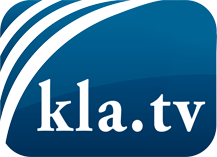 ce que les médias ne devraient pas dissimuler...peu entendu, du peuple pour le peuple...des informations régulières sur www.kla.tv/frÇa vaut la peine de rester avec nous! Vous pouvez vous abonner gratuitement à notre newsletter: www.kla.tv/abo-frAvis de sécurité:Les contre voix sont malheureusement de plus en plus censurées et réprimées. Tant que nous ne nous orientons pas en fonction des intérêts et des idéologies de la système presse, nous devons toujours nous attendre à ce que des prétextes soient recherchés pour bloquer ou supprimer Kla.TV.Alors mettez-vous dès aujourd’hui en réseau en dehors d’internet!
Cliquez ici: www.kla.tv/vernetzung&lang=frLicence:    Licence Creative Commons avec attribution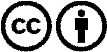 Il est permis de diffuser et d’utiliser notre matériel avec l’attribution! Toutefois, le matériel ne peut pas être utilisé hors contexte.
Cependant pour les institutions financées avec la redevance audio-visuelle, ceci n’est autorisé qu’avec notre accord. Des infractions peuvent entraîner des poursuites.